Czwartek 16.04.2020Zabawy z dziećmi: 1. Rączki klaszcząhttps://www.youtube.com/watch?v=4S9HVyB5G1Q2. Co to jest ekologia? Co to znaczy być Eko? – uczymy dziecko ekologicznych zachowańBajka edukacyjna pt. „Ekologiczny dom”https://www.youtube.com/watch?v=PYd88-RyaLs3. Segregujemy odpady porównujemy opakowania pod względem wielkości; nazywamy materiały, z których są wykonane; łączymy je w zbiory; przeliczamy, utrwalamy kolory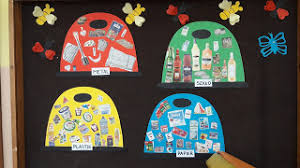 Życzę udanej zabawy. Pozdrawiam Biedroneczki i Rodziców.